VAJA 3 – 1. razred: Vaja za razvijanje besediščaPOŠKODOVANI ZAJČEKNatančno si oglej slike. Opiši vsako sliko (Kdo je na sliki? Kaj je na sliki? Kje so otroci? Kaj se je zgodilo? Kdaj se je zgodilo?...)Poskusi slike postaviti v pravilno časovno zaporedje. Označi jih s številkami od 1 do 4.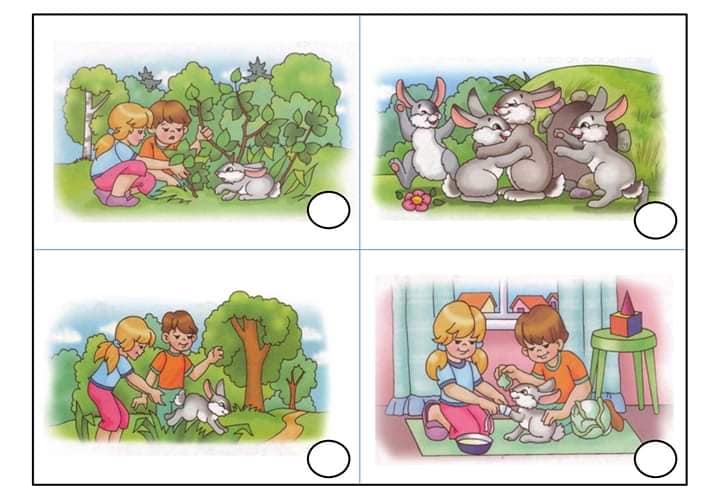 